Гр.1.3кф Слесарное дело и технические измерения на 19.05.2020Практическая работа №6Резка  металла. Приемы резки различных заготовок.2017План учебного занятия: 1. Текущий инструктаж 2. Ознакомление с инструментом 3. Резание ранее размеченной детали 4. Резание тонколистового материала 5. Резка труб при помощи трубореза 6. Резание при помощи ножниц Задание: По ранее сделанной разметке произвести резание детали при помощи ножниц и ножовки. Произвести резание трубы длинной 2000 мм на равные заготовки по 30 мм. Общие сведения и ход работы. Резка круглого металла. Круглый металл небольших сечений режут ручными ножовками, а заготовки больших диаметров – на отрезных станках, приводных ножовках, дисковых пилах и др. Предварительно полотно смазывают маслом с помощью кисточки. Для правильного начала реза на неразмеченной заготовке у места реза ставят ногтем большой палец левой руки и полотно ножовки приставляют вплотную к ногтю. Ножовку держат только правой рукой. Указательный палец этой руки вытягивают вдоль рукоятки сбоку, чем обеспечивается устойчивое положение заготовки во время резки. Резка квадратного металла. Заготовку закрепляют в тисках и в месте будущего реза трёхгранным напильником делают неглубокий пропил для лучшего направления ножовки. Затем заготовку разрезают при горизонтальном положении ножовки. При очень глубоких резах левую руку переставляют, берясь за верх рамки. Резка полосового металла. Полосовой металл рациональнее резать не по широкой, а по узкой стороне. Резка ножовкой с поворотом полотна осуществляется при длинных (высоких) или глубоких резах, когда не удаётся довести рез до конца из – за того, что рамка ножовки упирается в торец заготовки и мешает дальнейшему пропиливанию. При этом можно изменить положение заготовки и, врезавшись в неё с другого конца, закончить резку. Можно резать ножовкой, у которой полотно переставляют на 90 градусов. Этим способом режут металл в деталях с замкнутыми контурами. Резка тонкого и профильного металла. Заготовки, детали из тонкого листового металла зажимают между деревянными брусками по одной или несколько штук и разрезают вместе с брусками. Резка по криволинейным контурам. Чтобы вырезать в металле (листе) фасонное окно (отверстие), просверливают или вырубают отверстие диаметром, равным ширине полотна ножовки или пилы лобзика. Шлицы крупных размеров прорезают обыкновенными ножовками с одним или двумя (в зависимости от ширины шлицев) соединёнными вместе полотнами. Резка труб ножовкой и труборезом Перед резкой трубу размечают по шаблону, изготовленному из жести, изогнутой по трубе. Шаблон накладывают на место реза и чертилкой по окружности трубы наносят разметочные риски. Трубы разрезают ножовками и труборезами. Резка ножовкой. Трубу зажимают в параллельных тисках в горизонтальном положении и режут по риске. При разрезании трубы ножовку держат горизонтально, а по мере врезания полотна в трубу слегка наклоняют на себя. Если ножовку увило в сторону от разметочной риски, трубу поворачивают вокруг оси и режут по риске в новом месте. Резка труборезом значительно производительнее, чем ножовками. Труборезы изготовляют трёх размеров: № 1 – для резания труб диаметром ¼…3/4”; № 2 – 1…2½”; № 3 – 3…4”. Резание осуществляют так. У установленного на трубе трубореза поворачивают рукоятку на ¼ оборота, поджимая подвижный ролик к поверхности трубы так, чтобы линия разметки совпала с острыми гранями роликов. Труборез вращают вокруг трубы, перемещая подвижный ролик до тех пор, пока стенки трубы не будут полностью прорезаны. Длину отрезанных труб проверяют линейкой, а плоскость реза по отношению к наружной стенке – угольником. Если надо получить ровную, без значительных заусенцев поверхность в месте реза, применяют труборез конструкции А.С. Мисюты. Это обычный трёхроликовый труборез, между роликами которого на рычаге в специальной оправе укреплён резец (вылет его можно регулировать), ускоряющий процесс резания. Практическая работа№7Правка и гибка металла.Задание :Внимательно читайте  текст,  изучайте ответыОтветить на вопросы: какими инструментами  производят резку металла?Какими инструментами производят правку металла?Какими инструментами  производят гибку металла?Ответы присылать до22.05.2020гна эл.почту ieliena .zhukova.64@mail.ruИли по номеру тел: 89082004500 (Viber или WhatsApp)№ВопросыОтветыОтветыОтветыОтветыОтветы1Н азовите основные размеры ручных ножовочных полотен по металлу. Укажите длину, шаг зубьев, толщину полотна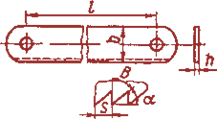 Основные размеры (мм) наиболее ходовых ножовочных ручных полотен, изготавливаемых из стали марок У10, У10А, У12, У12А (ГОСТ 5950—51), а также У8, У8А, У9, У9А (по требованию) следующие:Основные размеры (мм) наиболее ходовых ножовочных ручных полотен, изготавливаемых из стали марок У10, У10А, У12, У12А (ГОСТ 5950—51), а также У8, У8А, У9, У9А (по требованию) следующие:Основные размеры (мм) наиболее ходовых ножовочных ручных полотен, изготавливаемых из стали марок У10, У10А, У12, У12А (ГОСТ 5950—51), а также У8, У8А, У9, У9А (по требованию) следующие:Основные размеры (мм) наиболее ходовых ножовочных ручных полотен, изготавливаемых из стали марок У10, У10А, У12, У12А (ГОСТ 5950—51), а также У8, У8А, У9, У9А (по требованию) следующие:Основные размеры (мм) наиболее ходовых ножовочных ручных полотен, изготавливаемых из стали марок У10, У10А, У12, У12А (ГОСТ 5950—51), а также У8, У8А, У9, У9А (по требованию) следующие:1Н азовите основные размеры ручных ножовочных полотен по металлу. Укажите длину, шаг зубьев, толщину полотнаДлина l, мм2503003003501Н азовите основные размеры ручных ножовочных полотен по металлу. Укажите длину, шаг зубьев, толщину полотнаВысота b, мм1316—151Н азовите основные размеры ручных ножовочных полотен по металлу. Укажите длину, шаг зубьев, толщину полотнаТолщина h, мм0,650,8—0,81Н азовите основные размеры ручных ножовочных полотен по металлу. Укажите длину, шаг зубьев, толщину полотнаШаг зубьев S, мм0,8; 1,0; 1,251,0; 1,25; 1,31,25; 1,6;0,8; 1,02Н а рисунке показаны углы зубьев ножовочного полотна: γ1 ‒ передний угол равен нулю, γ2 ‒ передний угол положительный, γ3 ‒ передний угол отрицательный, t ‒ шаг зубьев.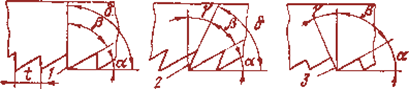 Напишите в своей тетради, какое влияние имеют углы зубьев на процесс резания и какие из них рациональнее?Производительность резания ножовочного полотна с нулевым передним углом ниже, чем полотна с передним углом больше 0.Для резания металлов различной твёрдости углы зубьев ножовочного полотна должны быть: передний угол γ = 0…12°, задний α = 35…40°, заострения β = 45…60°.Шаг зубьев t (мм): для мягких и вязких металлов (медь, латунь) выбирают равным 0,8 ‒ 1, для твёрдых металлов (сталь, чугун) ‒ 1,25, для мягкой стали ‒ 1,6. Для слесарных работ пользуются преимущественно ножовочными полотнами с шагом 1,25 мм, при котором на длине 25 мм насчитывается около 20 зубьев.Производительность резания ножовочного полотна с нулевым передним углом ниже, чем полотна с передним углом больше 0.Для резания металлов различной твёрдости углы зубьев ножовочного полотна должны быть: передний угол γ = 0…12°, задний α = 35…40°, заострения β = 45…60°.Шаг зубьев t (мм): для мягких и вязких металлов (медь, латунь) выбирают равным 0,8 ‒ 1, для твёрдых металлов (сталь, чугун) ‒ 1,25, для мягкой стали ‒ 1,6. Для слесарных работ пользуются преимущественно ножовочными полотнами с шагом 1,25 мм, при котором на длине 25 мм насчитывается около 20 зубьев.Производительность резания ножовочного полотна с нулевым передним углом ниже, чем полотна с передним углом больше 0.Для резания металлов различной твёрдости углы зубьев ножовочного полотна должны быть: передний угол γ = 0…12°, задний α = 35…40°, заострения β = 45…60°.Шаг зубьев t (мм): для мягких и вязких металлов (медь, латунь) выбирают равным 0,8 ‒ 1, для твёрдых металлов (сталь, чугун) ‒ 1,25, для мягкой стали ‒ 1,6. Для слесарных работ пользуются преимущественно ножовочными полотнами с шагом 1,25 мм, при котором на длине 25 мм насчитывается около 20 зубьев.Производительность резания ножовочного полотна с нулевым передним углом ниже, чем полотна с передним углом больше 0.Для резания металлов различной твёрдости углы зубьев ножовочного полотна должны быть: передний угол γ = 0…12°, задний α = 35…40°, заострения β = 45…60°.Шаг зубьев t (мм): для мягких и вязких металлов (медь, латунь) выбирают равным 0,8 ‒ 1, для твёрдых металлов (сталь, чугун) ‒ 1,25, для мягкой стали ‒ 1,6. Для слесарных работ пользуются преимущественно ножовочными полотнами с шагом 1,25 мм, при котором на длине 25 мм насчитывается около 20 зубьев.Производительность резания ножовочного полотна с нулевым передним углом ниже, чем полотна с передним углом больше 0.Для резания металлов различной твёрдости углы зубьев ножовочного полотна должны быть: передний угол γ = 0…12°, задний α = 35…40°, заострения β = 45…60°.Шаг зубьев t (мм): для мягких и вязких металлов (медь, латунь) выбирают равным 0,8 ‒ 1, для твёрдых металлов (сталь, чугун) ‒ 1,25, для мягкой стали ‒ 1,6. Для слесарных работ пользуются преимущественно ножовочными полотнами с шагом 1,25 мм, при котором на длине 25 мм насчитывается около 20 зубьев.3Сколько зубьев ножовочного полотна должно участвовать в процессе резания ручной ножовкой? Для чего и как делается разводка зубьев ножовочного полотна?При резке ножовкой надо следить за тем, чтобы в работе участвовало (одновременно соприкасалось с металлом) не менее 2,5 зубьев, чтобы ширина разреза, сделанного ножовкой, была немного больше толщины полотна и чтобы избежать заеданий (защемление) ножовочного полотна в металл, зубья разводят, т. е. каждые два смежных зуба отгибают в противоположные стороны на 0,25 ‒ 0,6 мм.Наряду с указанным простым разводом существуют ещё так называемые волнистые (гофрированные) разводы. Делают это так: а) при малом шаге два-три зуба отводят вправо и два-три зуба ‒ влево, б) при среднем шаге отводят один зуб влево, второй ‒ вправо, третий не разводится, в) при крупном шаге отводят один зуб влево, а второй ‒ вправо, как при простом разводе.При резке ножовкой надо следить за тем, чтобы в работе участвовало (одновременно соприкасалось с металлом) не менее 2,5 зубьев, чтобы ширина разреза, сделанного ножовкой, была немного больше толщины полотна и чтобы избежать заеданий (защемление) ножовочного полотна в металл, зубья разводят, т. е. каждые два смежных зуба отгибают в противоположные стороны на 0,25 ‒ 0,6 мм.Наряду с указанным простым разводом существуют ещё так называемые волнистые (гофрированные) разводы. Делают это так: а) при малом шаге два-три зуба отводят вправо и два-три зуба ‒ влево, б) при среднем шаге отводят один зуб влево, второй ‒ вправо, третий не разводится, в) при крупном шаге отводят один зуб влево, а второй ‒ вправо, как при простом разводе.При резке ножовкой надо следить за тем, чтобы в работе участвовало (одновременно соприкасалось с металлом) не менее 2,5 зубьев, чтобы ширина разреза, сделанного ножовкой, была немного больше толщины полотна и чтобы избежать заеданий (защемление) ножовочного полотна в металл, зубья разводят, т. е. каждые два смежных зуба отгибают в противоположные стороны на 0,25 ‒ 0,6 мм.Наряду с указанным простым разводом существуют ещё так называемые волнистые (гофрированные) разводы. Делают это так: а) при малом шаге два-три зуба отводят вправо и два-три зуба ‒ влево, б) при среднем шаге отводят один зуб влево, второй ‒ вправо, третий не разводится, в) при крупном шаге отводят один зуб влево, а второй ‒ вправо, как при простом разводе.При резке ножовкой надо следить за тем, чтобы в работе участвовало (одновременно соприкасалось с металлом) не менее 2,5 зубьев, чтобы ширина разреза, сделанного ножовкой, была немного больше толщины полотна и чтобы избежать заеданий (защемление) ножовочного полотна в металл, зубья разводят, т. е. каждые два смежных зуба отгибают в противоположные стороны на 0,25 ‒ 0,6 мм.Наряду с указанным простым разводом существуют ещё так называемые волнистые (гофрированные) разводы. Делают это так: а) при малом шаге два-три зуба отводят вправо и два-три зуба ‒ влево, б) при среднем шаге отводят один зуб влево, второй ‒ вправо, третий не разводится, в) при крупном шаге отводят один зуб влево, а второй ‒ вправо, как при простом разводе.При резке ножовкой надо следить за тем, чтобы в работе участвовало (одновременно соприкасалось с металлом) не менее 2,5 зубьев, чтобы ширина разреза, сделанного ножовкой, была немного больше толщины полотна и чтобы избежать заеданий (защемление) ножовочного полотна в металл, зубья разводят, т. е. каждые два смежных зуба отгибают в противоположные стороны на 0,25 ‒ 0,6 мм.Наряду с указанным простым разводом существуют ещё так называемые волнистые (гофрированные) разводы. Делают это так: а) при малом шаге два-три зуба отводят вправо и два-три зуба ‒ влево, б) при среднем шаге отводят один зуб влево, второй ‒ вправо, третий не разводится, в) при крупном шаге отводят один зуб влево, а второй ‒ вправо, как при простом разводе.4Как нужно выбирать ножовочные полотна при резке разных металлов?Для резки мягких металлов применяют ножовочное полотно с крупным шагом (16 ‒18 зубьев на один дюйм), а для резки тонкого полосового металла — ножовочное полотно с мелкими зубьями (22 ‒ 32 зуба на один дюйм). Чаще пользуются ножовочными полотнами с шагом 1,3 ‒ 1,6 мм, при котором на длине 25 мм насчитывается 17 ‒ 20 зубьев.При длинных пропилах надо брать ножовочные полотна с крупным шагом зубьев, а при коротких ‒ с мелким шагом.Для резки мягких металлов применяют ножовочное полотно с крупным шагом (16 ‒18 зубьев на один дюйм), а для резки тонкого полосового металла — ножовочное полотно с мелкими зубьями (22 ‒ 32 зуба на один дюйм). Чаще пользуются ножовочными полотнами с шагом 1,3 ‒ 1,6 мм, при котором на длине 25 мм насчитывается 17 ‒ 20 зубьев.При длинных пропилах надо брать ножовочные полотна с крупным шагом зубьев, а при коротких ‒ с мелким шагом.Для резки мягких металлов применяют ножовочное полотно с крупным шагом (16 ‒18 зубьев на один дюйм), а для резки тонкого полосового металла — ножовочное полотно с мелкими зубьями (22 ‒ 32 зуба на один дюйм). Чаще пользуются ножовочными полотнами с шагом 1,3 ‒ 1,6 мм, при котором на длине 25 мм насчитывается 17 ‒ 20 зубьев.При длинных пропилах надо брать ножовочные полотна с крупным шагом зубьев, а при коротких ‒ с мелким шагом.Для резки мягких металлов применяют ножовочное полотно с крупным шагом (16 ‒18 зубьев на один дюйм), а для резки тонкого полосового металла — ножовочное полотно с мелкими зубьями (22 ‒ 32 зуба на один дюйм). Чаще пользуются ножовочными полотнами с шагом 1,3 ‒ 1,6 мм, при котором на длине 25 мм насчитывается 17 ‒ 20 зубьев.При длинных пропилах надо брать ножовочные полотна с крупным шагом зубьев, а при коротких ‒ с мелким шагом.Для резки мягких металлов применяют ножовочное полотно с крупным шагом (16 ‒18 зубьев на один дюйм), а для резки тонкого полосового металла — ножовочное полотно с мелкими зубьями (22 ‒ 32 зуба на один дюйм). Чаще пользуются ножовочными полотнами с шагом 1,3 ‒ 1,6 мм, при котором на длине 25 мм насчитывается 17 ‒ 20 зубьев.При длинных пропилах надо брать ножовочные полотна с крупным шагом зубьев, а при коротких ‒ с мелким шагом.5Какие усилия нажима должны быть при резании ножовкой?Нажимать на ножовку надо при движении вперёд, а при обратном ходе нажимать не следует. Сила давления (нажим) на ножовку зависит от твёрдости металла и размеров разрезаемой поверхности. Твёрдый металл требует более сильного нажима на ножовку, чем мягкие.Нормальный нажим должен соответствовать примерно 1 кгс на 0,1 мм толщины полотна. В конце резки нажим ослабляют.Нажимать на ножовку надо при движении вперёд, а при обратном ходе нажимать не следует. Сила давления (нажим) на ножовку зависит от твёрдости металла и размеров разрезаемой поверхности. Твёрдый металл требует более сильного нажима на ножовку, чем мягкие.Нормальный нажим должен соответствовать примерно 1 кгс на 0,1 мм толщины полотна. В конце резки нажим ослабляют.Нажимать на ножовку надо при движении вперёд, а при обратном ходе нажимать не следует. Сила давления (нажим) на ножовку зависит от твёрдости металла и размеров разрезаемой поверхности. Твёрдый металл требует более сильного нажима на ножовку, чем мягкие.Нормальный нажим должен соответствовать примерно 1 кгс на 0,1 мм толщины полотна. В конце резки нажим ослабляют.Нажимать на ножовку надо при движении вперёд, а при обратном ходе нажимать не следует. Сила давления (нажим) на ножовку зависит от твёрдости металла и размеров разрезаемой поверхности. Твёрдый металл требует более сильного нажима на ножовку, чем мягкие.Нормальный нажим должен соответствовать примерно 1 кгс на 0,1 мм толщины полотна. В конце резки нажим ослабляют.Нажимать на ножовку надо при движении вперёд, а при обратном ходе нажимать не следует. Сила давления (нажим) на ножовку зависит от твёрдости металла и размеров разрезаемой поверхности. Твёрдый металл требует более сильного нажима на ножовку, чем мягкие.Нормальный нажим должен соответствовать примерно 1 кгс на 0,1 мм толщины полотна. В конце резки нажим ослабляют.6Для чего и когда применяется охлаждение при резке ножовкой?Ручной ножовкой работают чаще всего без охлаждения. Для уменьшения трения полотна о стенки пропила применяют густую смазку — сало или графитную мазь, в которую входят сало (2 ч.) и графит (1 ч.). Такая смазка долго держится на ножовочном полотне.Ручной ножовкой работают чаще всего без охлаждения. Для уменьшения трения полотна о стенки пропила применяют густую смазку — сало или графитную мазь, в которую входят сало (2 ч.) и графит (1 ч.). Такая смазка долго держится на ножовочном полотне.Ручной ножовкой работают чаще всего без охлаждения. Для уменьшения трения полотна о стенки пропила применяют густую смазку — сало или графитную мазь, в которую входят сало (2 ч.) и графит (1 ч.). Такая смазка долго держится на ножовочном полотне.Ручной ножовкой работают чаще всего без охлаждения. Для уменьшения трения полотна о стенки пропила применяют густую смазку — сало или графитную мазь, в которую входят сало (2 ч.) и графит (1 ч.). Такая смазка долго держится на ножовочном полотне.Ручной ножовкой работают чаще всего без охлаждения. Для уменьшения трения полотна о стенки пропила применяют густую смазку — сало или графитную мазь, в которую входят сало (2 ч.) и графит (1 ч.). Такая смазка долго держится на ножовочном полотне.7Что может быть причиной поломки ножовочного полотна?Во время резки ножовочное полотно «уводит» в сторону, в результате этого выкрашиваются зубья или полотно ломается.Кроме того, при уводе на разрезаемом предмете получается косая прорезь. Причина увода — слабое натяжение полотна или неумение владеть ножовкой. Попытка выправить косую прорезь «на месте» всегда приводит к поломке полотна. При уводе полотна следует начать резку в новом месте, с обратной стороны неудачного реза.Зубья ножовочного полотна ломаются также при чрезмерной твёрдости материала полотна (неправильная закалка), от слишком сильного нажима на ножовку, а особенно при разрезании узких заготовок и в тех случаях, когда в разрезаемом металле вкраплены посторонние твердые примеси.Во время резки ножовочное полотно «уводит» в сторону, в результате этого выкрашиваются зубья или полотно ломается.Кроме того, при уводе на разрезаемом предмете получается косая прорезь. Причина увода — слабое натяжение полотна или неумение владеть ножовкой. Попытка выправить косую прорезь «на месте» всегда приводит к поломке полотна. При уводе полотна следует начать резку в новом месте, с обратной стороны неудачного реза.Зубья ножовочного полотна ломаются также при чрезмерной твёрдости материала полотна (неправильная закалка), от слишком сильного нажима на ножовку, а особенно при разрезании узких заготовок и в тех случаях, когда в разрезаемом металле вкраплены посторонние твердые примеси.Во время резки ножовочное полотно «уводит» в сторону, в результате этого выкрашиваются зубья или полотно ломается.Кроме того, при уводе на разрезаемом предмете получается косая прорезь. Причина увода — слабое натяжение полотна или неумение владеть ножовкой. Попытка выправить косую прорезь «на месте» всегда приводит к поломке полотна. При уводе полотна следует начать резку в новом месте, с обратной стороны неудачного реза.Зубья ножовочного полотна ломаются также при чрезмерной твёрдости материала полотна (неправильная закалка), от слишком сильного нажима на ножовку, а особенно при разрезании узких заготовок и в тех случаях, когда в разрезаемом металле вкраплены посторонние твердые примеси.Во время резки ножовочное полотно «уводит» в сторону, в результате этого выкрашиваются зубья или полотно ломается.Кроме того, при уводе на разрезаемом предмете получается косая прорезь. Причина увода — слабое натяжение полотна или неумение владеть ножовкой. Попытка выправить косую прорезь «на месте» всегда приводит к поломке полотна. При уводе полотна следует начать резку в новом месте, с обратной стороны неудачного реза.Зубья ножовочного полотна ломаются также при чрезмерной твёрдости материала полотна (неправильная закалка), от слишком сильного нажима на ножовку, а особенно при разрезании узких заготовок и в тех случаях, когда в разрезаемом металле вкраплены посторонние твердые примеси.Во время резки ножовочное полотно «уводит» в сторону, в результате этого выкрашиваются зубья или полотно ломается.Кроме того, при уводе на разрезаемом предмете получается косая прорезь. Причина увода — слабое натяжение полотна или неумение владеть ножовкой. Попытка выправить косую прорезь «на месте» всегда приводит к поломке полотна. При уводе полотна следует начать резку в новом месте, с обратной стороны неудачного реза.Зубья ножовочного полотна ломаются также при чрезмерной твёрдости материала полотна (неправильная закалка), от слишком сильного нажима на ножовку, а особенно при разрезании узких заготовок и в тех случаях, когда в разрезаемом металле вкраплены посторонние твердые примеси.8Как исправить ножовочное полотно с поломанными зубьями?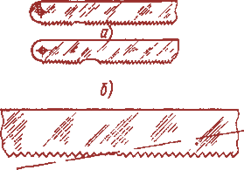 При поломке зубьев полотна (хотя бы и одного зуба) не следует продолжать работу этой ножовкой, иначе произойдёт поломка смежных зубьев и быстрое затупление всех остальных (рис. а).Для восстановления режущей способности ножовки, у которой выкрошился зуб, необходимо на точиле или на шлифовальном круге сточить два-три соседних с ним зуба, как показано на рис. б. Удалив из начатой прорези застрявшие там остатки сломанного зуба ножовки, продолжать работу восстановленным полотном. Если во время резки сломалось старое, сработавшееся ножовочное полотно, нельзя продолжать работу новой ножовкой, она не войдёт в прорезь. Надо повернуть изделие, начать резать в другом месте. Если по условиям работы нельзя повернуть изделие, необходимо осторожно распиливать прорезь новым ножовочным полотном (рис. в)При поломке зубьев полотна (хотя бы и одного зуба) не следует продолжать работу этой ножовкой, иначе произойдёт поломка смежных зубьев и быстрое затупление всех остальных (рис. а).Для восстановления режущей способности ножовки, у которой выкрошился зуб, необходимо на точиле или на шлифовальном круге сточить два-три соседних с ним зуба, как показано на рис. б. Удалив из начатой прорези застрявшие там остатки сломанного зуба ножовки, продолжать работу восстановленным полотном. Если во время резки сломалось старое, сработавшееся ножовочное полотно, нельзя продолжать работу новой ножовкой, она не войдёт в прорезь. Надо повернуть изделие, начать резать в другом месте. Если по условиям работы нельзя повернуть изделие, необходимо осторожно распиливать прорезь новым ножовочным полотном (рис. в)При поломке зубьев полотна (хотя бы и одного зуба) не следует продолжать работу этой ножовкой, иначе произойдёт поломка смежных зубьев и быстрое затупление всех остальных (рис. а).Для восстановления режущей способности ножовки, у которой выкрошился зуб, необходимо на точиле или на шлифовальном круге сточить два-три соседних с ним зуба, как показано на рис. б. Удалив из начатой прорези застрявшие там остатки сломанного зуба ножовки, продолжать работу восстановленным полотном. Если во время резки сломалось старое, сработавшееся ножовочное полотно, нельзя продолжать работу новой ножовкой, она не войдёт в прорезь. Надо повернуть изделие, начать резать в другом месте. Если по условиям работы нельзя повернуть изделие, необходимо осторожно распиливать прорезь новым ножовочным полотном (рис. в)При поломке зубьев полотна (хотя бы и одного зуба) не следует продолжать работу этой ножовкой, иначе произойдёт поломка смежных зубьев и быстрое затупление всех остальных (рис. а).Для восстановления режущей способности ножовки, у которой выкрошился зуб, необходимо на точиле или на шлифовальном круге сточить два-три соседних с ним зуба, как показано на рис. б. Удалив из начатой прорези застрявшие там остатки сломанного зуба ножовки, продолжать работу восстановленным полотном. Если во время резки сломалось старое, сработавшееся ножовочное полотно, нельзя продолжать работу новой ножовкой, она не войдёт в прорезь. Надо повернуть изделие, начать резать в другом месте. Если по условиям работы нельзя повернуть изделие, необходимо осторожно распиливать прорезь новым ножовочным полотном (рис. в)При поломке зубьев полотна (хотя бы и одного зуба) не следует продолжать работу этой ножовкой, иначе произойдёт поломка смежных зубьев и быстрое затупление всех остальных (рис. а).Для восстановления режущей способности ножовки, у которой выкрошился зуб, необходимо на точиле или на шлифовальном круге сточить два-три соседних с ним зуба, как показано на рис. б. Удалив из начатой прорези застрявшие там остатки сломанного зуба ножовки, продолжать работу восстановленным полотном. Если во время резки сломалось старое, сработавшееся ножовочное полотно, нельзя продолжать работу новой ножовкой, она не войдёт в прорезь. Надо повернуть изделие, начать резать в другом месте. Если по условиям работы нельзя повернуть изделие, необходимо осторожно распиливать прорезь новым ножовочным полотном (рис. в)9Какие на рисунке ножницы правые, а какие левые? Какими ножницами правые или левыми производится резка листового металла?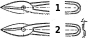 1 – левые ножницы; 2 – правые ножницы. Ручные ножницы делятся на правые и левые. У правых ножниц скос на режущей части каждой половинки находится с правой стороны, а у левых — с левой стороны.При резке листа правыми ножницами все время видна риска на разрезаемом металле. При работе левыми ножницами, чтобы видеть риску, приходится левой рукой отгибать отрезаемый металл, перекладывая его через правую руку, что очень неудобно. Поэтому резка листового металла по прямой линии и по кривой (окружности и закругления) без резких поворотов производится правыми ножницами.1 – левые ножницы; 2 – правые ножницы. Ручные ножницы делятся на правые и левые. У правых ножниц скос на режущей части каждой половинки находится с правой стороны, а у левых — с левой стороны.При резке листа правыми ножницами все время видна риска на разрезаемом металле. При работе левыми ножницами, чтобы видеть риску, приходится левой рукой отгибать отрезаемый металл, перекладывая его через правую руку, что очень неудобно. Поэтому резка листового металла по прямой линии и по кривой (окружности и закругления) без резких поворотов производится правыми ножницами.1 – левые ножницы; 2 – правые ножницы. Ручные ножницы делятся на правые и левые. У правых ножниц скос на режущей части каждой половинки находится с правой стороны, а у левых — с левой стороны.При резке листа правыми ножницами все время видна риска на разрезаемом металле. При работе левыми ножницами, чтобы видеть риску, приходится левой рукой отгибать отрезаемый металл, перекладывая его через правую руку, что очень неудобно. Поэтому резка листового металла по прямой линии и по кривой (окружности и закругления) без резких поворотов производится правыми ножницами.1 – левые ножницы; 2 – правые ножницы. Ручные ножницы делятся на правые и левые. У правых ножниц скос на режущей части каждой половинки находится с правой стороны, а у левых — с левой стороны.При резке листа правыми ножницами все время видна риска на разрезаемом металле. При работе левыми ножницами, чтобы видеть риску, приходится левой рукой отгибать отрезаемый металл, перекладывая его через правую руку, что очень неудобно. Поэтому резка листового металла по прямой линии и по кривой (окружности и закругления) без резких поворотов производится правыми ножницами.1 – левые ножницы; 2 – правые ножницы. Ручные ножницы делятся на правые и левые. У правых ножниц скос на режущей части каждой половинки находится с правой стороны, а у левых — с левой стороны.При резке листа правыми ножницами все время видна риска на разрезаемом металле. При работе левыми ножницами, чтобы видеть риску, приходится левой рукой отгибать отрезаемый металл, перекладывая его через правую руку, что очень неудобно. Поэтому резка листового металла по прямой линии и по кривой (окружности и закругления) без резких поворотов производится правыми ножницами.10Положительный или отрицательный угол у ваших ножовочных полотен?№ВопросыОтветы1О пределите длину заготовки из стальной полосы толщиной 4 мм и шириной 12 мм для кольца с наружным диаметром 120 мм (рис. 1, а).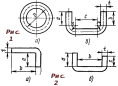 Рис. 1. Определение длины заготовок: а) кольца, б) скобы с закруглениемРис. 2. Определение длины заготовки без закругленияСгибая в окружность эту полосу по толщине, получим цилиндрическое кольцо; причём, внешняя часть металла несколько вытянется, а внутренняя сожмётся. Следовательно, длине заготовки будет соответствовать окружность, проходящая посредине между внешней и внутренней окружностями кольца.Длина заготовки L = D.Зная диаметр средней окружности кольцаD = Dн ‒ 0,5 b = 120 ‒ 2 = 118 мм,где b — толщина полосы.Подставляя его числовое значение в формулу, находим длину заготовки: L = D = 3,14 × 118 ≈ 370,71 мм.2Определите длину заготовки из стальной полосы толщиной 2 мм и шириной 10 мм для кольца с наружным диаметром 100 мм (рис. 1, а).3Определите длину заготовки скобы с закруглениями (рис. 1, б). Разбить скобу на участки, как показано на чертеже: а = 80 мм,b = 85 мм, c = 120 мм? r = 3,5 мм.Подсчитывая по формуле L = a + b + c + r, получаемL = 80 + 85 + 120 + 3,14 × 3,5 ≈ 296 мм.4На рис. 2, а показан угольник (а = 30 мм, b = 50 мм, t = 6 мм ), а на рис. 2, б — скоба (а = 70 мм, b = 100 мм, t = 4 мм? c = 60 мм ). Определить длины заготовок угольника и скобы.Длина заготовки угольника (см. рис. 2, a): L = a + b + 0,5t = 30 + 50 + 3 = 83 мм.Длина заготовки скобы (см. рис. 2, б): L = a + b + c + 0,5t = 70 + 100 + 60 + 0,5 × 4 = 70 + 100 + 60 + 2 = 232 мм, так как число загибов скобы – 2.При гибке деталей под прямым углом без закруглений с внутренней стороны припуск на изгиб берут равным 0,5 - 0,8 мм. Складывая длину внутренних сторон угольника или скобы, получаем длину заготовки.5В каких случаях гибка труб производится в холодном и когда в горячем состоянии? В своей тетради опишите порядок гибки труб в горячем состоянии (рис. 3).Р ис. 3. Гибка труб в горячем состоянии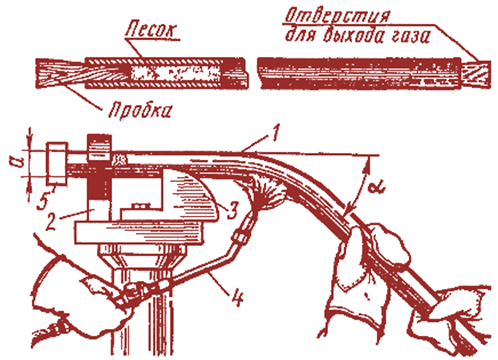 В холодном состоянии гнут трубы небольшого Ø (до 20 мм). Гибка труб с наполнителем в горячем состоянии производится при Ø труб ˃ 100 мм.Гибку труб в горячем состоянии с наполнителем производят в следующем порядке: 1) один конец трубы закрывают пробкой; 2) для предотвращения смятия, выпучивания и появления трещины при гибки труб их наполняют мелким, сухим, речным песком, который просеивают через сито с ячейками размером 2 мм (крупные камешки приведут к продавливанию стенок трубы, а слишком мелкий песок непригоден, так как при высокой температуре спекается и пригорает к стенке трубы); 3) второй конец трубы закрывают деревянной пробкой, у которой должны быть отверстия или канавки для выхода газа, образующегося при нагреве трубы; 4) рассчитать длину нагреваемого участка изгиба на трубе и разметить мелом; 5) надеть рукавицы; 6) установить трубу 1 в приспособление 2 с копиром 3; 7) нагревать трубу паяльной лампой или пламенем газовой горелки 4 до вишнёво-красного цвета на небольшой длине, равной шести диаметрам; 8) изогнуть трубу 1 по копиру 3; 9) изгиб трубы проверить шаблоном; 10) по окончании гибки пробки выколотить или выжечь и высыпать песок.Примечание. Трубу рекомендуется гнуть с одного нагрева, так как повторный нагрев ухудшает качество металла.При нагреве обращать внимание на прогрев песка. Нельзя допускать излишнего перегрева отдельных участков. От сильно нагретой части трубы отскакивает окалина. В случае перегрева трубу до гибки охлаждают до вишнёво-красного цвета.6Как определить длину нагреваемого участка трубы при гибке в горячем состоянии?Длина нагреваемого участка трубы при гибке в горячем состоянии определяется по формуле L = аd/15, где L — длина нагреваемого участка, мм; а — угол изгиба трубы, град.; d — наружный диаметр трубы, мм; 15 — постоянный коэффициент (90:6= 15 мм).Примечание. Если трубу изгибают под углом 90°, то нагревают участок, равный 6 диаметрам трубы; если гнут трубу под углом 60°, то нагревают участок, равный 4 диаметрам трубы; если под углом 45°, то трём диаметрам и т. д.7Как располагают шов цельнотянутой трубы при гибке?Сварные трубы нужно располагать при гибке так, чтобы её сварной шов располагался в нейтральном слое, иначе он может разойтись.8Какие дефекты возможны при гибки труб и каковы причины их возникновения?При гибки возможны следующие дефекты: косые загибы и механические повреждения обработанной поверхности, как результат неправильной разметки или зажима деталей в тисках (выше или ниже разметочной линии), а также нанесения сильных ударов.9Как правят круглые прутки диаметром свыше 30 мм, валы и трубы?Круглые прутки диаметром свыше 30 мм, валы и трубы правят винтовыми прессами путём нажима винтом с призматическим наконечником. Проверка производится индикатором. Отклонение стрелки индикатора покажет величину непрямолинейности.10Как располагают шов при гибке газовых и водопроводных труб?При любом методе изгиба газовых и водопроводных труб шов должен располагаться внутри изгиба.